 ciências 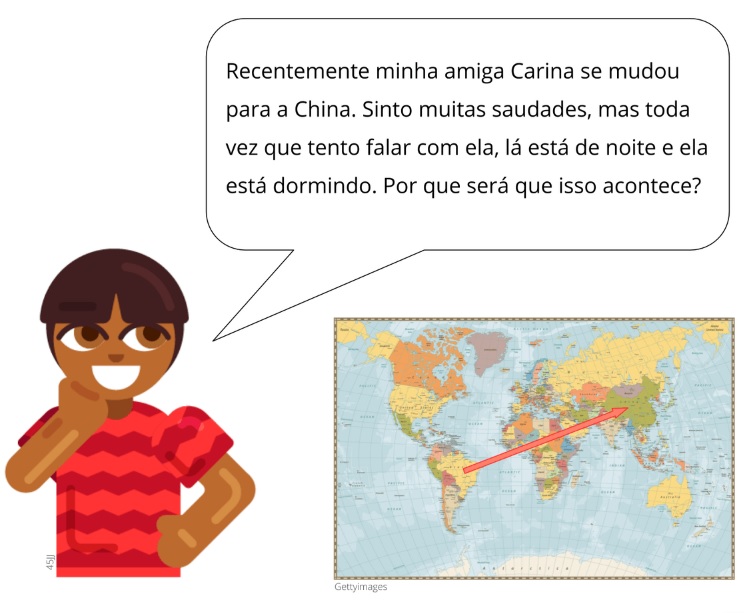 Leia o quadrinho acima e reflita: em sua opinião, por que sempre que o rapaz tenta falar com a amiga Carina lá está de noite? Por que isso acontece? Alguns questionamentos para refletirmos:• A Terra está parada no Universo? • A Terra consegue ser inteira iluminada pelo Sol ao mesmo tempo? Por quê? • O que acontece com um lado da Terra quando o outro está sendo iluminado pelo Sol? • Como surgem os dias e as noites?Registre todos seus pensamentos, observações, teorias.Vamos investigar? Providencie (de acordo com o que você tiver em sua casa):• uma lanterna (ela representará o Sol);• algum objeto redondo que represente uma esfera (pode ser uma bolinha de isopor, uma bolinha de brinquedo etc) que representará a Terra. Utilizando esses materiais, encontrem modelos/hipóteses que possam explicar os questionamentos feitos ali em cima. 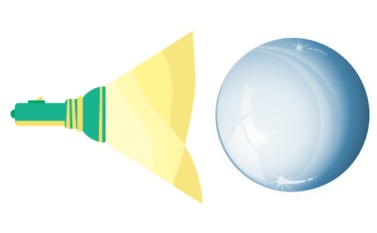 Registrem todas as possibilidades que encontrarem através de anotações, descobertas, desenhos etc.Vamos testar de outro jeito? Teste sem tirar o Sol e a Terra do lugar e reflita: suas observações ainda são as mesmas? Houve alguma descoberta nova?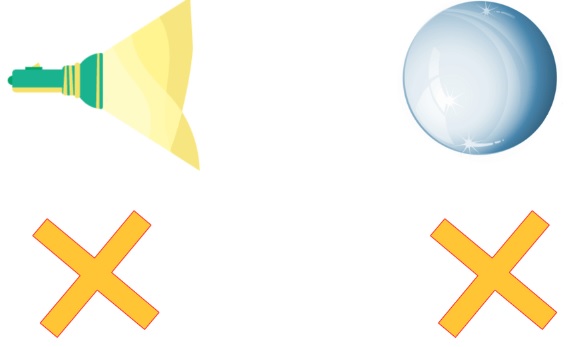 	Agora que as hipóteses já estão formuladas, discutiremos todas elas em nossa aula online. 